Iskolai emlékeinkTanév vége felé nem csak a nyolcadikos osztályfőnök szíve nehezül el a ballagásra gondolva, hanem a 4.osztályos tanító nénié is. Ő is elbúcsúztat egy osztályt, a kisiskolások számára is lezárul egy korszak, kezdetét veszi a felsős világ. Ilyenkor jön a nosztalgiázás, az alsós emlékek felidézése, beépítve akár  fogalmazás órák keretébe.A tanítási óra célja: az elbeszélő fogalmazásról tanultak gyakorlása, a levélírásSzükséges időkeret: 2- 3  óraLépések: 1, anyaggyűjtés – kedves emlékek felidézése az elmúlt 4 évről 2, az emlékek felolvasása, rendszerbe sorolása (például: tanévenkénti események)3, levél írása az iskolai emlékekről, a tanult ismeretek alkalmazásával4, a címzett kiválasztása (akár a padtárs, barát, nagyszülő, akinek valóban elküldjük a levelet!)5, a boríték megcímzése!6, postai feladás! 7, a várakozás öröme (valóban megérkezett a levél?)A fentiek mellett az emlékek felidézéséhez ajánlom az alábbi linket, melyen a mellékelt feladatlap érhető el. Téma: http://sucika67.blogspot.com/2018/06/en-es-az-iskola.html?spref=pi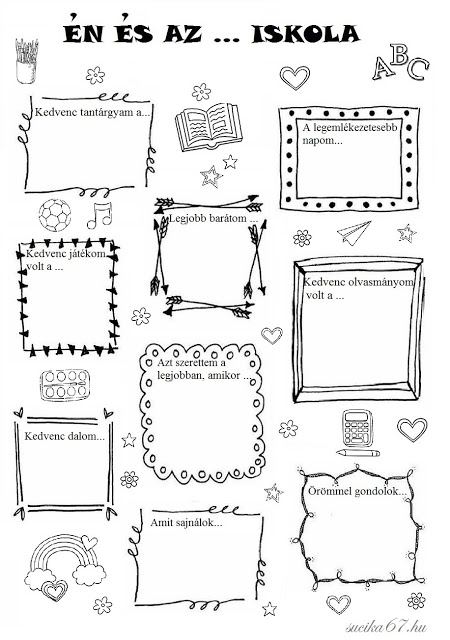 